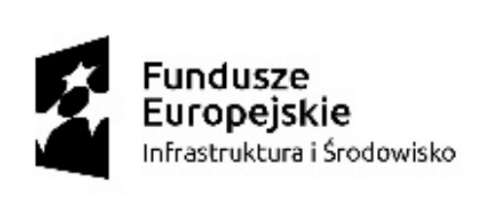 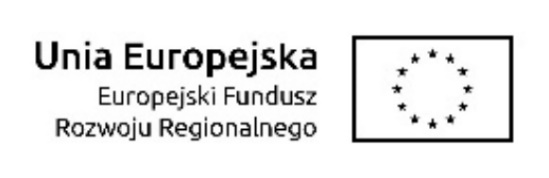 Część nr 8							        Załącznik nr 3 do SIWZZESTAWIENIE PARAMETRÓW WYMAGANYCHPrzedmiot postępowania: wózek transportowy do przewożenia pacjentów - 5 szt.Nazwa producenta/Kraj:Typ/modelRok produkcji: Sprzęt fabrycznie nowy – nieużywany/ min. 2019 r.UWAGA: Podane wartości stanowią nieprzekraczalne minimum, którego niespełnienie (brak żądanej opcji) spowoduje odrzucenie oferty. Brak opisu lub potwierdzenia wymaganego parametru/warunku traktowany będzie jako brak danego parametru/warunku w oferowanej konfiguracji urządzenia i skutkować będzie odrzuceniem oferty.                                                                           . . . . . . . . . . . . . . . . . . . . . . . . . . . . .     Pieczątka i podpis osoby umocowanej        do reprezentowania WykonawcyLp.Opis parametrów technicznych
Minimalne wymaganiaWymagania
Tak/NieOdpowiedź wykonawcy
Tak/Nie
Oferowana wartość parametru, opis

PunktacjaWózek do przewożenia chorych w pomieszczeniach na terenie szpitalaTakKonstrukcja wózka wykonana ze stali lakierowanej proszkowo odporna na mycie i dezynfekcję szpitalnąTakLeże wózka min. 2 -segmentowe osadzone na dwóch kolumnach wznoszących za pomocą pedałów umieszczonych po obu stronach wózkaTakSegmenty leża wypełnione płytą wykonaną z laminatu przezierną dla promieni RTG.TakProwadnica na kasetę RTG pod leżemTakRama leża wykonana z profili stalowych o przekroju prostokątnym zabezpieczona listwami odbojowymi na całej długości, po obu stronach leża.TakWymiary zewnętrzne wózka: 2150x850 mm (+/- 30 mm)Tak, podaćWymiary leża: 2000x600 mm (+/- 20 mm)Tak, podaćHydrauliczna regulacja wysokości leża w zakresie min. 530-900 mm +/-30 mm realizowana za pomocą dźwigni nożnych umieszczonych w podstawie po obu stronach wózka (prawa i lewa)Tak, podaćRegulacja pozycji Trendelenburga i anty-Trendelenburga w zakresie min. +/-140 realizowana za pomocą dźwigni umieszczonych w podstawie po obu stronach wózka (prawa i lewa)Tak, podaćRegulacja segmentu pleców w zakresie min. 0-600 wspomagana dwiema sprężynami gazowymi.Tak, podaćPodstawa wózka wyposażona w 4 koła o średnicy min. 200 mm z systemem centralnego hamulca. Dźwignie hamulca umieszczone przy każdym kole.Tak, podaćPodstawa zabudowana osłoną z tworzywa ABS z dedykowanym miejscem na butle z tlenem.TakW podstawie 5-te koło ułatwiające manewrowanie wózkiem aktywowane za pomocą dźwigniTakDopuszczalne obciążenie min. 300 kgTak, podaćBarierki boczne wykonane z aluminium, zintegrowane z leżem za pomocą 5 wsporników wykonanych ze stali, barierki składane wzdłuż na ramę leża.TakKonstrukcja barierek uniemożliwiająca zakleszczenie palcy pielęgniarki podczas składania barierek.TakKrążki odbojowe o średnicy min. 125 mm w każdym narożniku wózka chroniące wózek i ściany przed obiciami.Tak, podaćGniazda do mocowania wieszaka kroplówki na każdym rogu leżaTakAntybakteryjny materac piankowy o wymiarach dostosowanych do wymiarów leża i grubości min. 100mm z wodoodporną, zmywalną i łatwą do dezynfekcji powłoką, nieprzepuszczającą płynów.Tak, podaćUchwyty do przetaczania wózka od strony głowy pacjenta dwa drążki z możliwością składania na ramę leża.TakWyposażenie:• wieszak na kroplówkę z regulacją wysokości, pod leżem po obu stronach leża min. 2 haczyki na worki urologiczne,TakMożliwy wybór kolorystki po podpisaniu umowy.TakPozostałe wymaganiaDeklaracja zgodności CE wydana przez producentaTakWpis lub zgłoszenie do RWM w PolsceTakGwarancja min. 24 miesiąceTak24 m-ce – 0 pkt.
24-36 m-cy -5 pkt.Powyżej 36 m-cy 10 pkt.